De biologische kenmerken van de tongschar en de toestand van de bestandenKelle Moreau, wetenschappelijk medewerker Instituut voor Landbouw- en Visserijonderzoek / Eenheid Dier - Visserij en Aquatische productie
Tong, schar, scharretong en tongschar … ze bestaan allemaal en zorgen omwille van gelijkenissen in de Nederlandse naamgeving bij minstens een deel van de consumenten voor verwarring. Over het belang van de tongschar voor onze vloot en zijn culinaire toepassingen worden jullie geïnformeerd door de andere sprekers, deze bijdrage beperkt zich tot het toelichten van de biologische kenmerken van de soort, de herkomst van onze Belgische tongschar, en de staat van de bestanden die door onze vloot worden bevist.Herkenning, verspreiding en biologieDe tongschar (Microstomus kitt) is een platvis uit de familie van de schollen (of pladijzen, Pleuronectidae) die zich van zijn familieleden onderscheidt door de combinatie van een gladde, warmbruine en fijn gemarmerde ‘bovenzijde’ (de gekleurde bovenzijde van een platvis is in werkelijkheid één van de flanken, de rechterflank in het geval van de tongschar), een kleine kop en mond, en een rechte zijlijn die slechts een kleine kromming maakt ter hoogte van de borstvin. Tongscharren worden seksueel volwassen op lengtes tussen 20 en 30 cm, en de maximaal gerapporteerde lengte bedraagt 65 cm (in commerciële vangsten doorgaans 25 – 40 cm). De overeenkomende maximale leeftijd bedraagt 23 jaar, en het maximale gewicht 3 kg. Het verspreidingsgebied van de tongschar (Figuur 1) loopt van de Barentszzee tot het noorden van de Golf van Biskaje, zodat hij als een typische soort van het Noordoost-Atlantisch gebied beschouwd kan worden. Ook rond IJsland en de Faeröer Eilanden en in enkele ondiepere zones ten westen van Schotland en Ierland komt de soort voor. De grootste dichtheden worden bereikt in de Noordzee en op de andere visgronden rond de Britse Eilanden. Tongscharren worden vooral aangetroffen op dieptes tussen 10 en 150m, en verkiezen een harde, veelal stenige ondergrond (vandaar de dialectnaam ‘steenschul’). Ze voeden zich daar vooral met mariene wormen, maar laten ook een breed scala aan andere bodembewonende organismen niet links liggen. Ze beperken zich voor hun voedselkeuze echter wel tot ongewervelden, en eten dus geen andere vissen. 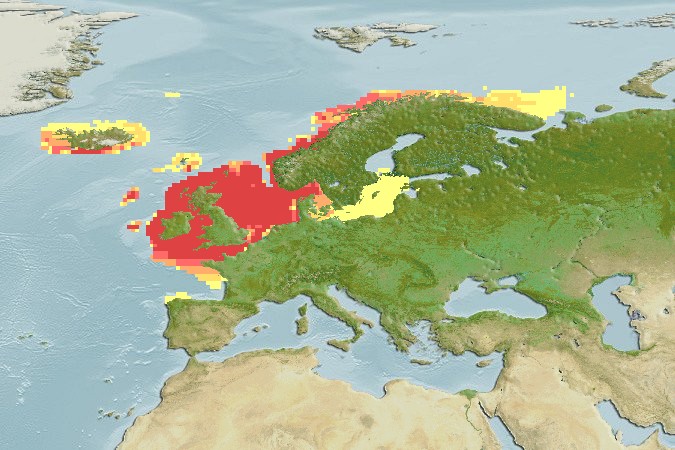 Figuur 1. Verspreidingsgebied van tongschar (www.aquamaps.org).Het voortplantingsseizoen van de tongschar loopt van april tot juli, en piekt in de eerste helft van deze periode. Tijdens de voorplanting creëren we liefst geen verhoogde visserijdruk op de soort, aangezien we zoveel mogelijk individuen de kans willen geven om de eieren succesvol af te zetten. Bovendien leidt het feit dat vissen tijdens hun paaiperiode veel energie investeren in de voortplanting, en minder in het aanmaken en onderhouden van andere weefsels (waaronder het visvlees), tot tijdelijk magerdere vissen met dus een ongunstiger visvleesgehalte. Dit draagt ertoe bij dat extra promotie-initiatieven niet aangewezen zijn in het paaiseizoen. Maar vanaf halfweg zomer, wanneer de paaiperiode van de tongschar voorbij is, gaat de energie van alle tongscharren dus terug naar de aanmaak van visvlees. Eind augustus is vanuit biologisch én culinair standpunt dan ook de ideale periode voor de lancering van de tongschar als vis van het jaar. Hiervoor moeten echter ook de bestanden van de soort in gezonde toestand zijn, en duurzaam bevist worden (zie verder).Visserij en managementDe Belgische aanvoer van tongschar varieerde tijdens de periode 2000-2015 rond een gemiddelde van 979 ton per jaar, en bedroeg maximaal 1338 ton in 2014 en minimaal 661 ton in 2009 (Figuur 2). Tongschar is echter geen primaire doelsoort van de Belgische vissers maar kan eerder worden gekarakteriseerd als één van de belangrijkere bijvangstsoorten in de visserij op tong en schol. De opmerkelijke schommelingen in de aanvoerreeks van tongschar reflecteren dan ook niet zozeer een eventuele variatie in de hoeveelheid tongschar die op de visgronden aanwezig was in de verschillende jaren, maar worden eerder veroorzaakt door de visserijmogelijkheden op de doelsoorten. En dan vooral op de primaire doelsoort tong, die vooral in waarde de belangrijkste soort voor onze visserij is en waarvan de biologische status in enkele bestanden sterk fluctueerde tijdens de besproken periode. Grosso modo volgt de aanvoer van tongschar deze fluctueringen in de visserijmogelijkheden op tong.Figuur 2. Evolutie van de totale Belgische aanvoer van tongschar over de periode 2000-2015.Wanneer we de Belgische aanvoer van tongschar bekijken per zeegebied (Figuur 3), en deze gebieden ordenen volgens hun relatief belang voor onze visserij, bekomen we het volgende overzicht (de percentages zijn gemiddelden voor 2000-2015):Noordzee (54,91%) > Keltische Zee (30,03 %) > Oostelijk Engels Kanaal (12,87 %) > Ierse Zee (1,38 %) > Westelijk Engels Kanaal (0,75 %) > Rest (0,04 %) > Golf van Biskaje (0,02 %)Uit deze oefening blijkt dat nagenoeg alle Belgische aanvoer van tongschar van drie visgronden afkomstig is: de Noordzee levert meer dan de helft van de tongschar, een derde is afkomstig uit de Keltische Zee, en het resterende deel komt voornamelijk uit het Oostelijk Engels Kanaal. Figuur 3. Relatieve contributie van de verschillende visgronden binnen de totale Belgische aanvoer van tongschar over de periode 2000-2015. (EK = Engels Kanaal, Rest = visgronden ten W van Schotland en ten Z van Ierland -  geen aanvoer uit deze restcategorie sinds 2008)Een belangrijke voorwaarde om een duurzame visserij mogelijk te maken is natuurlijk dat de beviste bestanden zich in een gezonde biologische toestand moeten bevinden. Er moet met andere woorden meer vis aanwezig zijn dan de hoeveelheid die minimaal nodig is opdat de populatie zichzelf in stand kan houden. Enkel dan kan een ‘overschot’ op duurzame wijze geoogst worden. Binnen de visgronden die de Belgische vloot aandoet wordt door de bevoegde politieke instantie – de Europese Commissie – echter slechts voor één bestand van tongschar visserijadvies ingewonnen, namelijk voor het Noordzeebestand. In het geval van tongschar worden hier ook het Oostelijk Engels Kanaal en het Skagerrak en Kattegat bij gerekend (ter info: er was geen Belgische aanvoer van tongschar uit het Skagerrak/Kattegat tijdens de periode 2000-2015). Dit betekent dat er ook enkel voor dit bestand fondsen voor wetenschappelijk onderzoek worden vrijgemaakt, en een bestandsevaluatie kan worden uitgevoerd. De gezondheid van dit bestand wordt geëvalueerd op basis van de trend van de aantallen tongschar die worden gevangen tijdens de jaarlijkse wetenschappelijke bestandsopnames, waarbij het gemiddelde van een aantal recente jaren wordt vergeleken met het gemiddelde van een aantal voorgaande jaren (een zogenaamd ‘survey-based assessment’). Indien het recente gemiddelde hoger is dan het voorgaande mogen de vangsten in het volgende jaar aan eenzelfde ratio stijgen, in het omgekeerde geval volgt er een quotumdaling (waarbij de wijziging tussen opeenvolgende jaren maximaal 20% mag bedragen). Om de vinger aan de pols te houden wordt deze analyse jaarlijks uitgevoerd, maar het resulterende vangstadvies wordt normaal gezien slechts om de drie jaar aangepast, tenzij er spectaculaire toenames of afnames van de bestanden worden vastgesteld die een versnelde aanpassing van het vangstadvies noodzakelijk maken. In het geval van het Noordzee-tongscharbestand (dus inclusief Oostelijk Engels Kanaal) werd het meest recente wetenschappelijk vangstadvies geformuleerd in 2015. Dat advies was weliswaar 9% lager dan het voorgaande advies (uit 2012), aangezien de wetenschappelijke vangsten in 2014-2015 9% lager waren dan in 2011-2013. Deze vastgestelde achteruitgang betekent echter niet dat het bestand in de problemen zit, tenminste zolang er niet meer wordt gevangen dan werd geadviseerd. De analyse van 2016 wees bovendien uit dat de wetenschappelijke vangsten uit begin 2016 op hetzelfde niveau bleven als deze in 2014-2015, waardoor de huidige visserijdruk als geschikt kan worden geëvalueerd. In de wetenschap dat de Noordzee en het Oostelijk Engels Kanaal in 2015 goed waren voor respectievelijk 53,06 % en 14,67 % van de Belgische tongscharaanvoer, en dat beide gebieden deel uitmaken van het hoger beschreven Noordzeebestand, kan dus worden besloten dat twee derden (67,73 %) van de Belgische aanvoer in 2015 afkomstig was uit een als biologisch gezond geëvalueerd visbestand. Er was ook geen sprake van overschrijding van de visserijmogelijkheden, niet op Europees noch op Belgisch vlak.Voor het bestand van tongschar in de Keltische Zee – in 2015 verantwoordelijk voor 30,60 % van de Belgische aanvoer van tongschar – bestaat er helaas geen officiële wetenschappelijke bestandsevaluatie waarnaar in de context van dit document kan worden verwezen. Preliminaire analyses van vangstefficiënties (aantallen gevangen tongscharren per eenheid van visserij-inspanning, bv. aantallen of gewicht per uur of km²) wijzen echter uit dat er ook in dit gebied momenteel geen redenen tot ongerustheid rond de staat van het lokale tongscharbestand bestaan. In de resterende gebieden, in 2015 samen goed voor slechts 1,67 % van de Belgische aanvoer van tongschar (ofwel ca 14 ton), zijn de vangsten te laag om een betekenisvolle analyse toe te laten. Extra redenen om hier geen probleem in te zien met betrekking tot de verkiezing van de soort als vis van het jaar 2016 zijn dat de Belgische visserij in de Golf van Biskaje momenteel gesloten is en pas terug zal worden geopend in juni 2017, terwijl er in de Ierse Zee nog nauwelijks visserijmogelijkheden op andere soorten over zijn waardoor de Belgische aanwezigheid in dat zeegebied momenteel tot bijna nul herleid is (en er dus ook nauwelijks tongschar wordt gevangen).Naast de vangstbeperkingen bestaan er geen andere Europese regels die specifiek betrekking hebben op de visserij op tongschar. Aanvullend is in België wel de nationale minimum aanvoerlengte van 25 cm relevant. Het feit dat de quota op Europees vlak worden gedefinieerd voor tongschar en hondstong (= witje) samen (de opgetelde vangsten van deze twee soorten mogen een gecombineerd quotum niet overschrijden) verdient wel een wetenschappelijke kritiek, want een gecombineerd quotum verhindert niet noodzakelijk dat er overbevissing op één van de soorten kan optreden (wanneer van de eerste soort meer wordt opgevist dan het wetenschappelijk advies voor deze soort, en van de andere minder dan het advies voor de tweede soort, waarbij de som van de vangsten van beide soorten beneden het gecombineerde advies blijft). Deze kritiek is echter niet aan de vissers gericht, maar aan de Europese beleidsmakers.Tot slot: duurzaamheid betekent meer dan gezonde visbestanden van een bepaalde soort. Ook de impact van de visserij op andere soorten en hun omgeving mag niet buiten bepaalde grenzen treden, en sociale en economische factoren worden eveneens steeds meer meegenomen in de beoordeling van duurzaamheid. Hier hebben we het verder enkel over de ecologische impact. Tongschar wordt door onze vissers voornamelijk gevangen binnen een gemengde bodemsleepvisserij met een minimum maaswijdte van 80 mm, die schol en tong als voornaamste doelsoorten heeft (enkel de visserij in de Golf van Biskaje wijkt af van dit patroon, aangezien er daar met mazen van 70 mm mag worden gevist en de belangrijkste doelsoorten tong en zeeduivel zijn). Het gaat hierbij om aselectieve technieken (met sterk overwicht van de boomkor, zie Figuur 4) die traditioneel bekend staan om hun ongewenste ecosysteemimpact en ongewenste bijvangsten, maar hieraan wordt binnen de Belgische vloot sterk gewerkt. In dit kader verwerken steeds meer rederijen duurzame aanpassingen in hun vistuig, en kan worden verwezen naar het ‘Maatschappelijk convenant ter bevordering van een duurzame Vlaamse visserijsector’, binnen hetwelke de visserijsector (Rederscentrale) zich samen met de Vlaamse overheid, de provincie West-Vlaanderen, de wetenschap (ILVO) en Natuurpunt sinds 2011 engageert om te werken rond de verduurzaming van de vloot.Figuur 4. Procentuele verdeling van de Belgische aanvoer van tongschar over de verschillende visserijtypes (DRB = bodemdreggen; GNS = kieuwnetten; GTR = trammelnetten; OTB = bordenvisserij op bodem; PTM = midwater pair trawls; SDN = Danish seine; SSC = Scottish seine; TBB = boomkor).Samenvattend kunnen we dus stellen dat twee derden van de tongschar die door de Belgische vloot wordt aangeland (in recente jaren) uit het duurzaam beviste Noordzeebestand (inclusief Oostelijk Engels Kanaal) afkomstig is, en dat er geen redenen tot ongerustheid bestaan over de staat van de bestanden waaruit het overige derde afkomstig is. Ook zijn er geen biologische kenmerken die van de tongschar een kwetsbare soort maken, en is het moment van de promotie goed afgestemd op het paaiseizoen (dat voorbij is) en het kunnen leveren van een kwalitatief hoogstaand product.